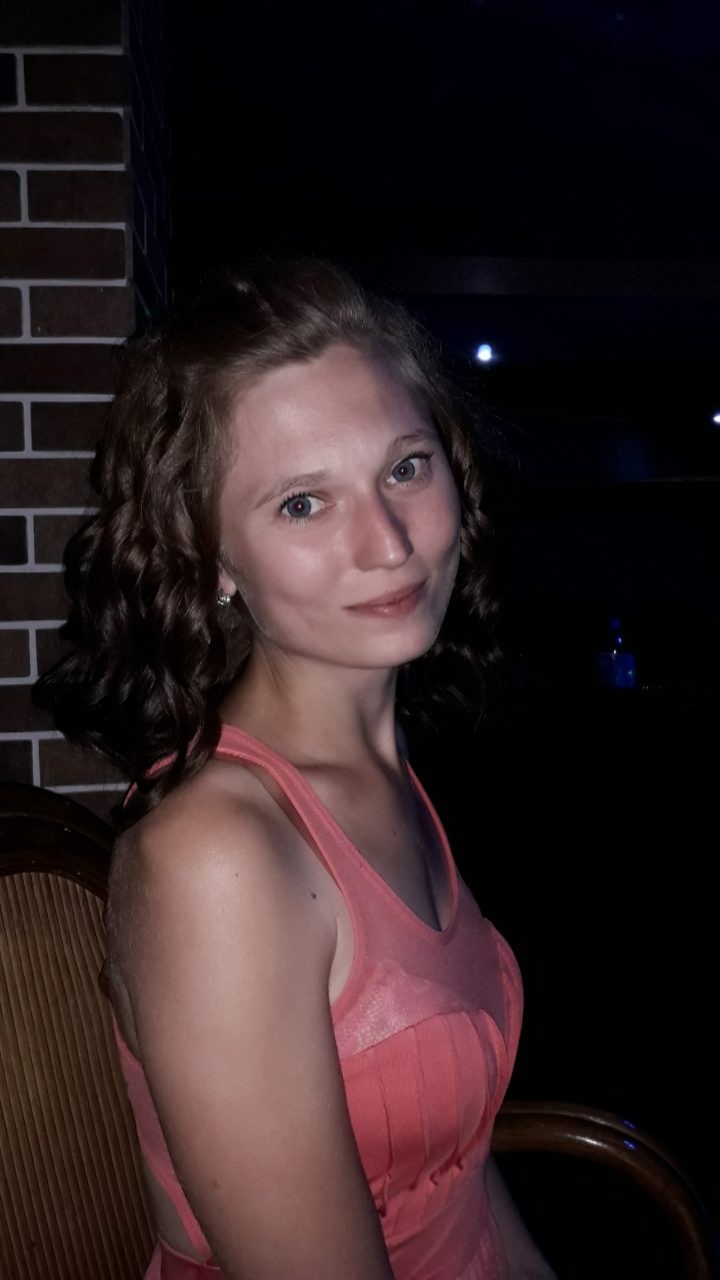 Я, Германович Анастасия Николаевна, повар МБДОУ д/с ОВ №4 ст. Кущевская Кущевского района, сердечно благодарю коллектив детского сада и районную организацию Профсоюза за оказанную в трудную минуту помощь и содействие после проведенной мне операции. Вы оказали мне помощь именно тогда, когда мне это было нужно больше всего. Я никогда этого не забуду. Мне в жизни очень повезло, меня окружают люди с чутким сердцем. Спасибо за материальную помощь, моральную поддержку и за участие в моей жизни. С уважением Германович Анастасия Николаевна, повар МБДОУ д/с ОВ №4, ст. Кущевская, Кущевский район, Краснодарский край.  